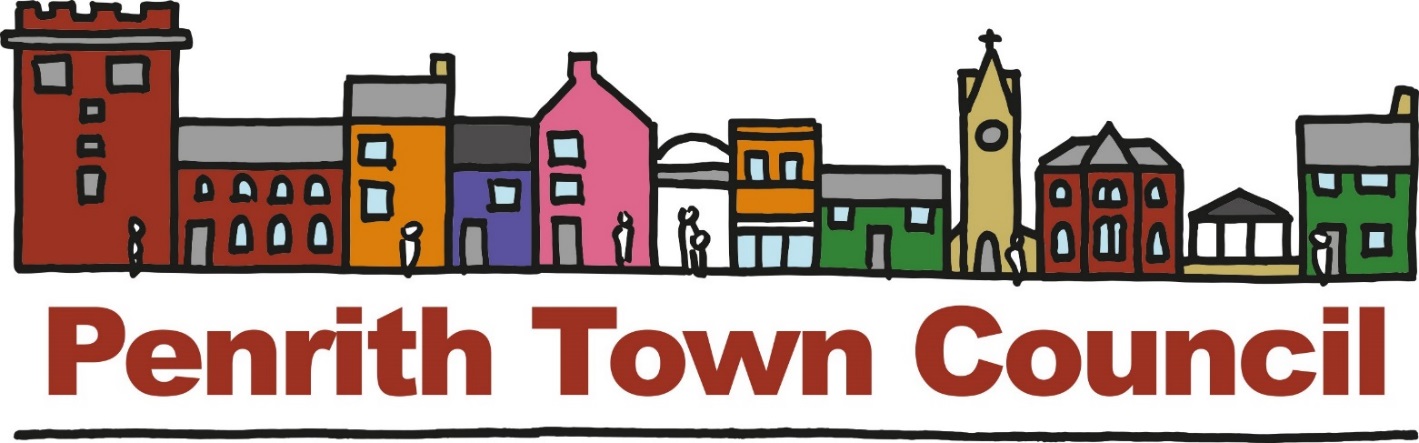 Unit 1, Church House, 19-24 Friargate, Penrith, Cumbria, CA11 7XRTel: 01768 899 773 Email: office@penrithtowncouncil.gov.ukPost: Responsible Finance OfficerThank you for responding to the Town Council’s vacancy. The document application pack contains the following:Job Description and Person SpecificationApplication FormIf you would like to apply for the position, please complete the application form and return by email, attaching your application form, and a supporting letter.The deadline for receipt of completed application form is NOON 20 JUNE 2022.I look forward to receiving your application.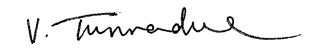 Viv Tunnadine, Town Clerk